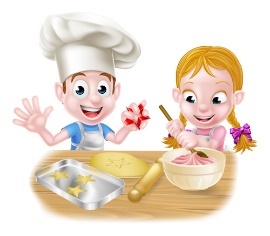 	NASLOV: BEZGOV SIRUPSTAROST: PRIMERNO ZA VSE STAROSTIPOTREBUJEMO: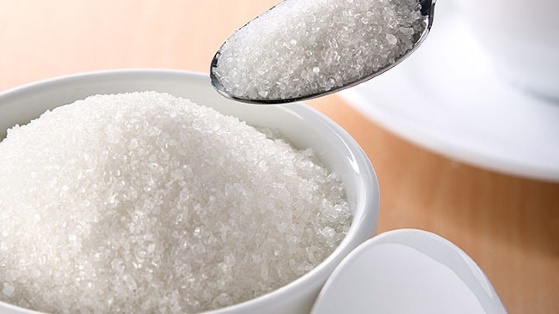 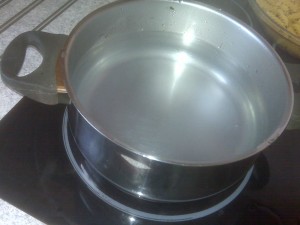 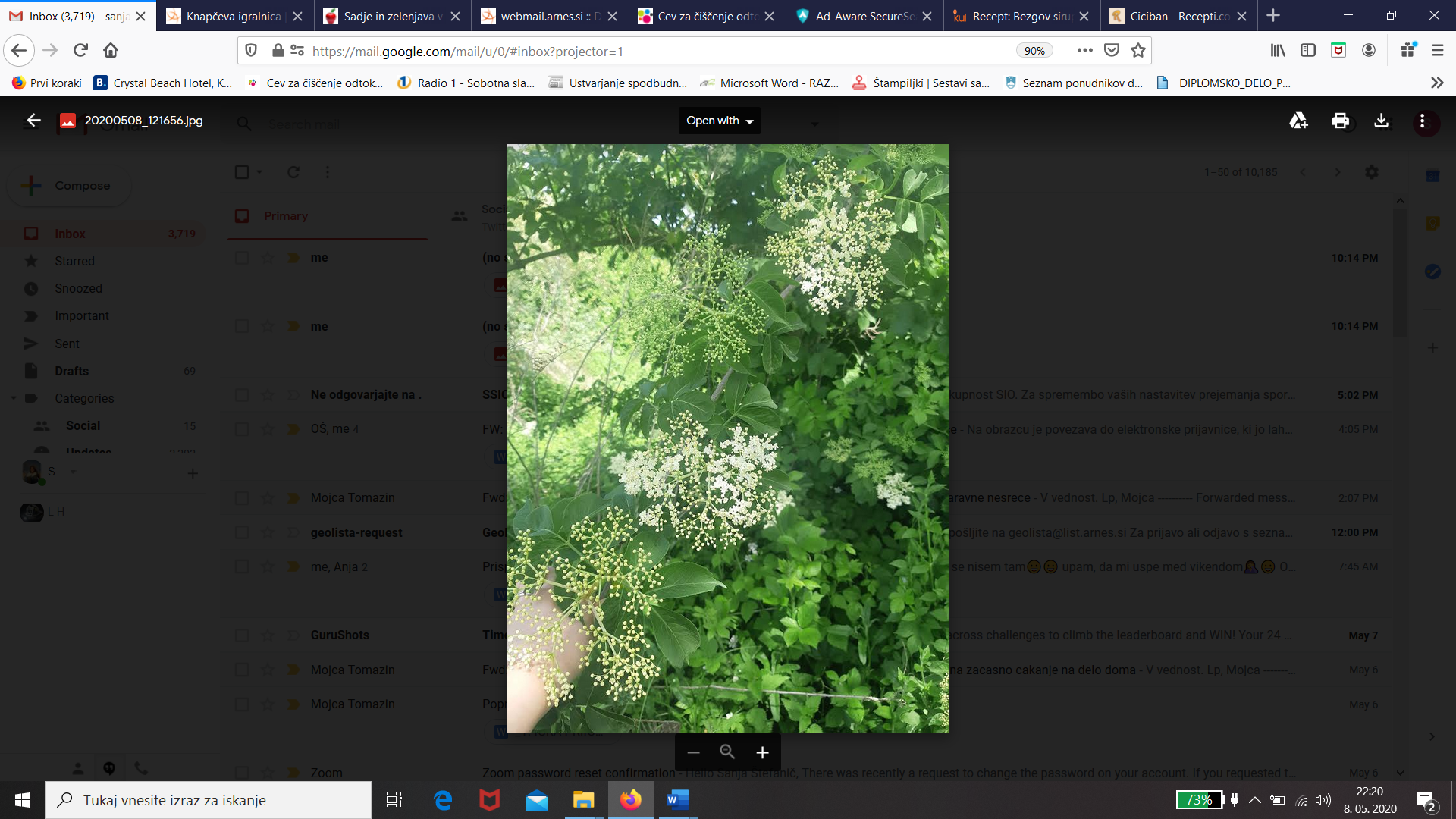 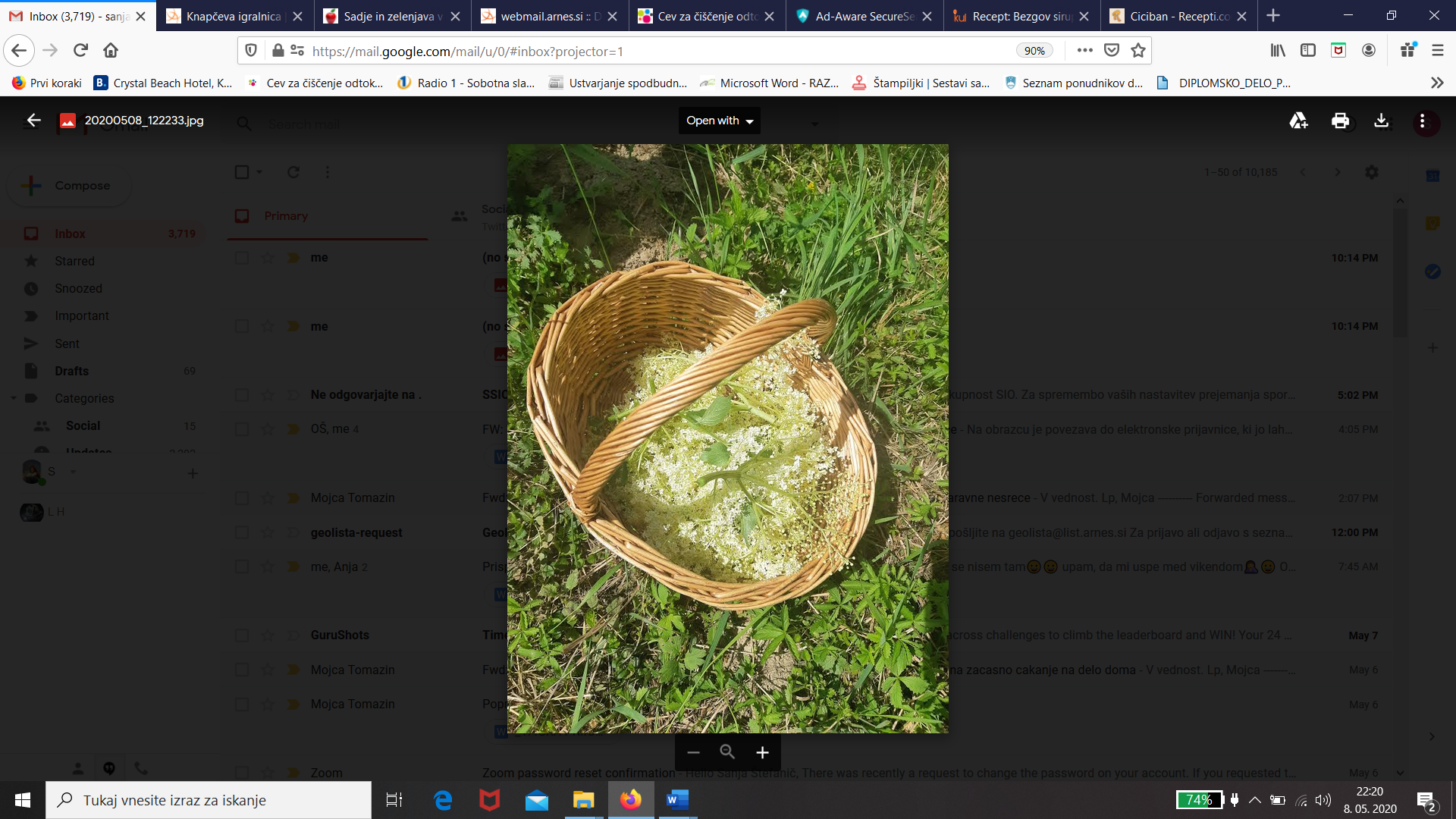 Slika 1: bezeg, 202030 BEZGOVIH CVETOV                 3 KG SLADKORJA              3 l VODEPOSTOPEK: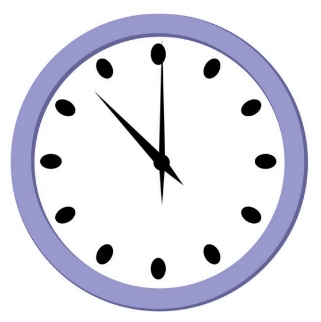 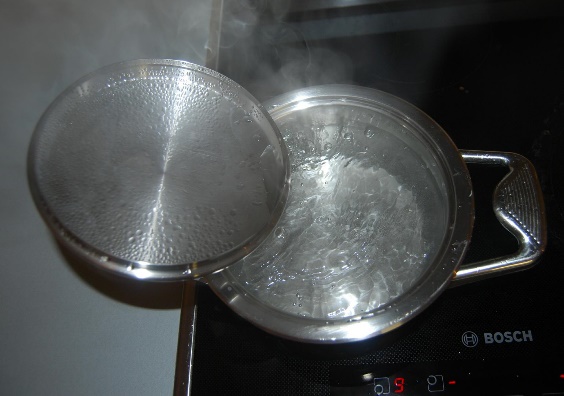 VODO ZAVREMO IN OHLADIMO. V OHLAJENO VODO NAMOČIMO BEZGOVE CVETOVE. POČAKAMO EN DAN, KO SONCE ZOPET VSTANE, VODO PRECEDIMO. 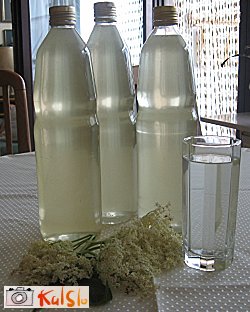 V PRECEJENO VODO STRESEMO SLADKOR IN PREMEŠAMO. VSEBINO PRETOČIMO V STEKLENICE IN ZAPREMO.